ESTADO DO RIO GRANDE DO NORTECÂMARA MUNICIPAL DE SÃO JOÃO DO SABUGIExmº. Sr. Presidente da Câmara MunicipalINDICAÇÃO Nº. 134/2017.		O Vereador que abaixo subscreve em conformidade com o texto regimental desta Casa, requer a V. Ex., após ouvido o plenário e este se der por aceito, INDICA a Sr.ª Prefeita, que seja feito o roso do mato na parede do açude de Antônio Garcia, na comunidade Jerusalém e no riacho das vacas.JUSTIFICATIVA EM PLENÁRIO		        Sala das Sessões, em 28 de novembro de 2017.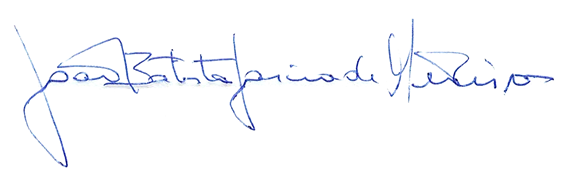 JOÃO BATISTA GARCIA DE MEDEIROSVEREADOR-AUTOR